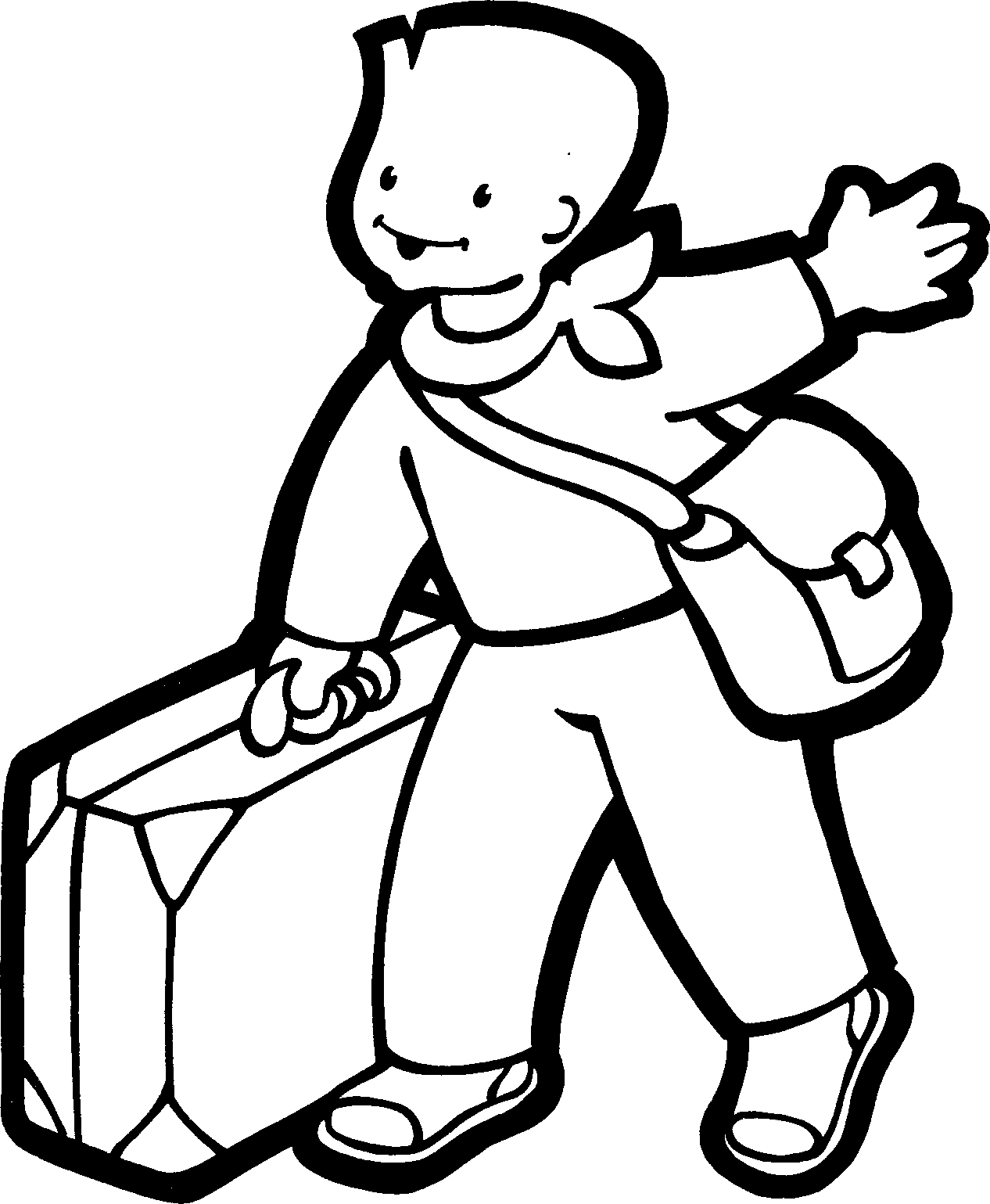 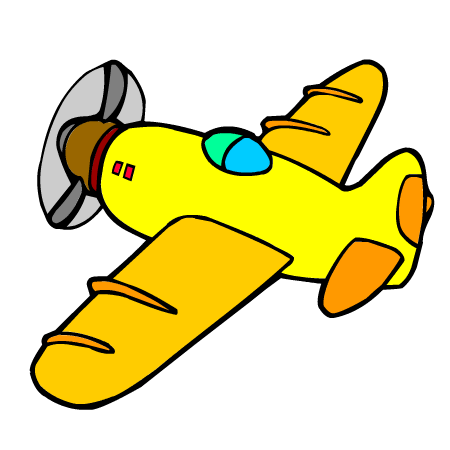 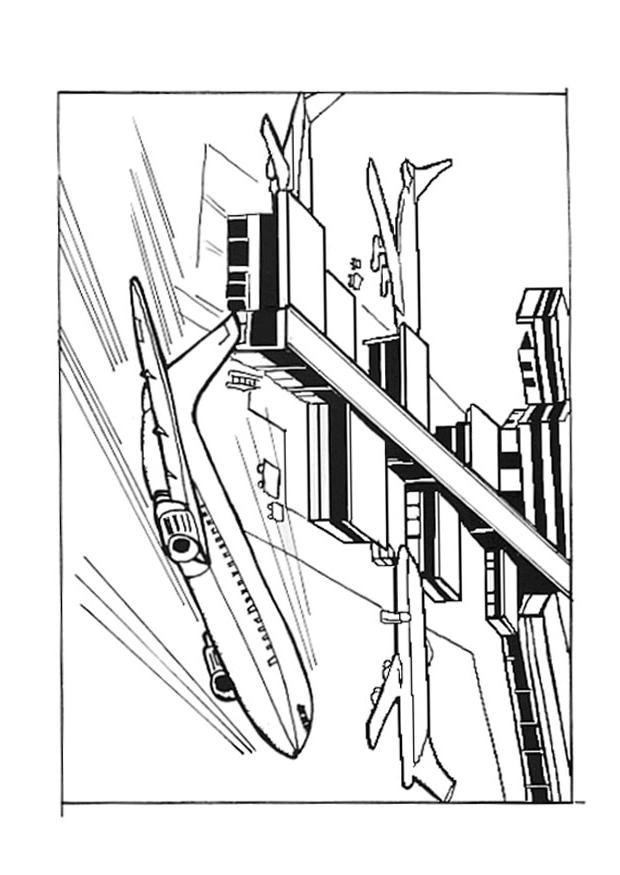 AéroportAvionPassager